Mistakes I’ve Made: NQT to Assistant Head   researchED Northampton5th OctoberDouglas Wise@DoWise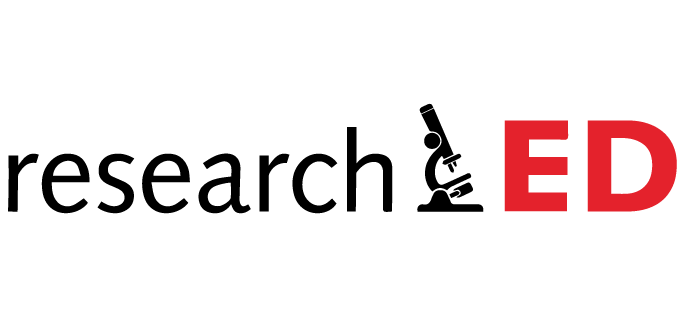 The biggest mistake I made was to believe that learning could be reliably and neatly split into single lesson unitsBlog: https://www.douglaswise.co.uk/mistakes-ive-made-nqt-year/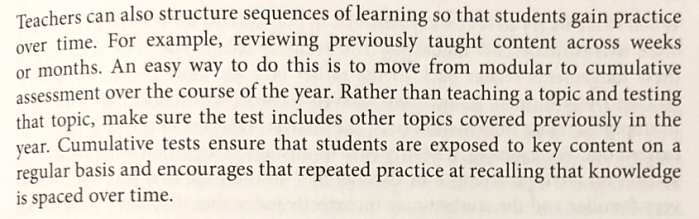 Source: What Every Teacher Needs to Know About Psychology, by David Didau and Nick Rose (p.115)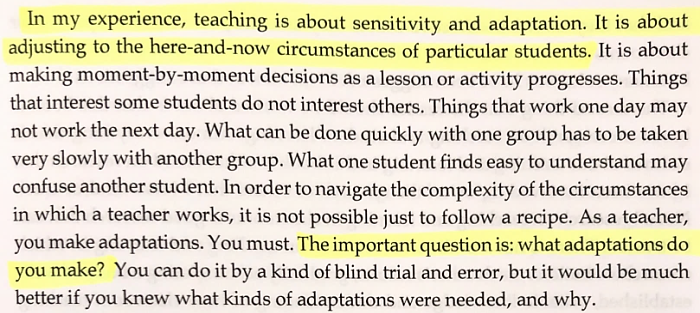 Source: The Hidden Lives of Learners, by Graham Nuttall (p.15)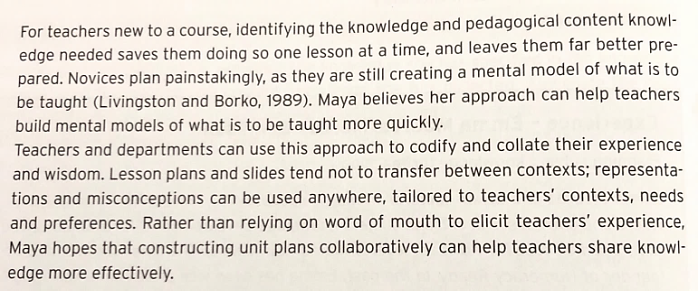 Source: Responsive Teaching, by Harry Fletcher-Wood (p.30)I failed to meaningfully celebrate the many and varied successes of the majority of my studentsBlog: https://www.douglaswise.co.uk/head-of-year-mistakes/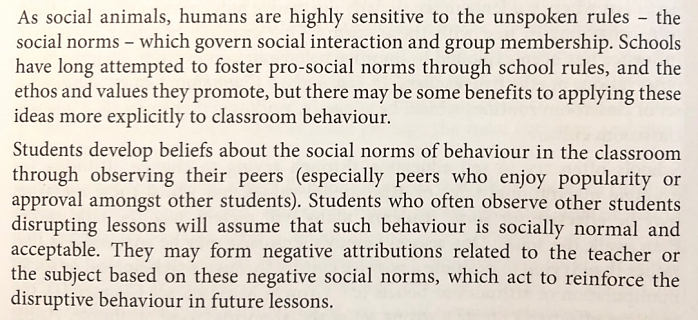 Source: What Every Teacher Needs to Know About Psychology, by David Didau and Nick Rose (p.196)I thought that questions about the decisions I made or the views I held were criticisms of my ability to do the jobBlog: https://www.douglaswise.co.uk/some-advice-for-newish-or-aspiring-heads-of-department/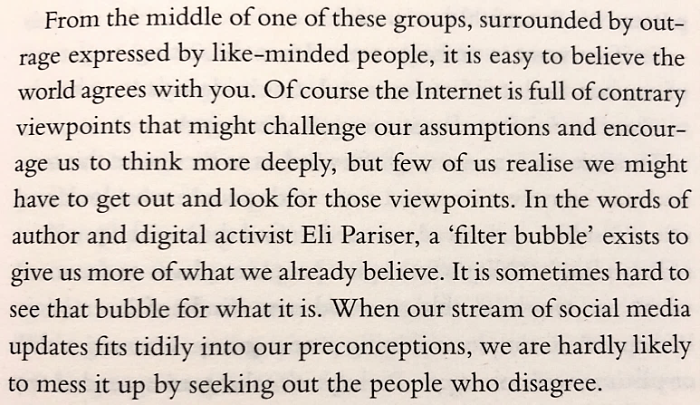 Source: Messy, by Tim Harford (p.61)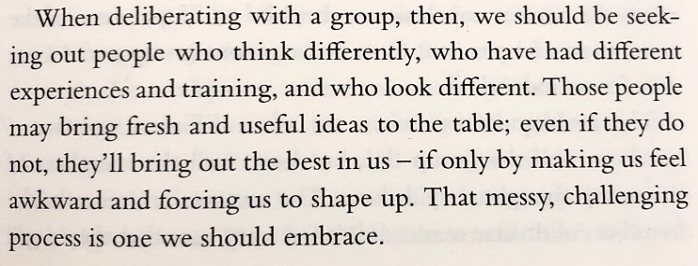 Source: Messy, by Tim Harford (p.35)I failed to pause long enough to consider the impact of my decisions on those around me and the opportunity costsBlog: https://www.douglaswise.co.uk/assistant-headteacher-mistakes/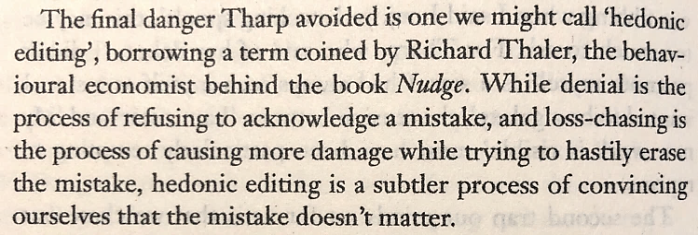 Source: Adapt: Why Success Always Starts with Failure, by Tim Harford (p.254)Teaching requires such a high level of sensitivity to factors that are largely beyond our controlBlog: https://www.douglaswise.co.uk/teaching-experience-matters/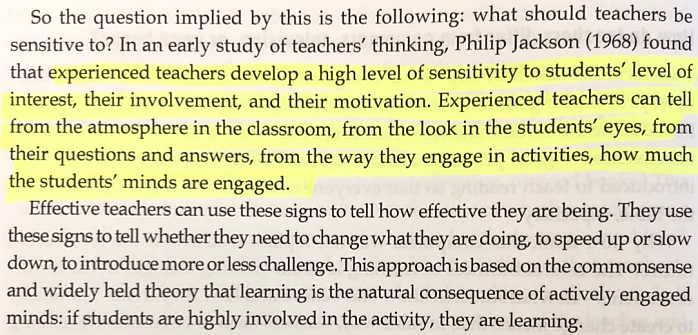 Source: The Hidden Lives of Learners, by Graham Nuttall (p.24)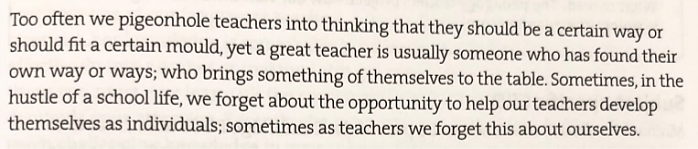 Source: Secondary Curriculum and Assessment Design, by Summer Turner (p.205)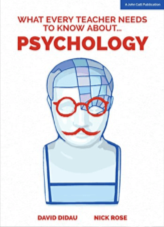 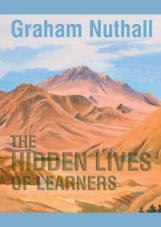 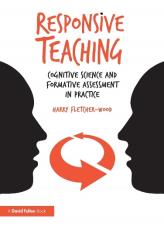 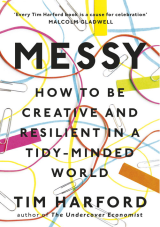 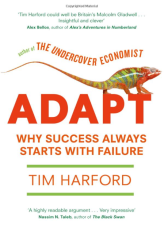 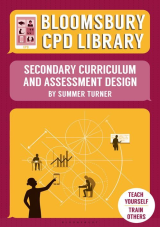 